Проект внесен Главой  Тутаевского муниципального района________________ Д.Р. Юнусовым                                                                                         «___» ____________ 2018 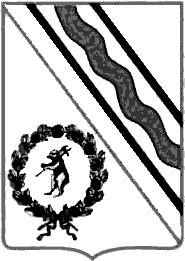 Муниципальный СоветТутаевского муниципального районаРЕШЕНИЕот                  №  г. Тутаевпринято на заседанииМуниципального СоветаТутаевского муниципального района_____________________________О внесении изменений в решениеМуниципального Совета  Тутаевскогомуниципального района Ярославскойобласти от 25.01.2011 № 72-гВ соответствии с Федеральным законом 24.07.1998 № 124-ФЗ «Об основных гарантиях прав ребёнка в Российской Федерации» и законом Ярославской области от 08.10.2009 № 50-з «О гарантиях прав ребёнка в Ярославской области» Муниципальный Совет Тутаевского муниципального районаРЕШИЛ:1. Приложение к решению Муниципального Совета Тутаевского муниципального района Ярославской области от 25.01.2011 № 72-г «Об утверждении реестра мест, нахождение в которых может причинить вред здоровью детей или негативно повлиять на их развитие» изложить в редакции Приложения 1 к настоящему решению.2. Пункт 1 решения Муниципального Совета Тутаевского муниципального района от 31.08.2017 №188-г «О внесении изменений в решение Муниципального Совета Тутаевского муниципального района от 25.01.2011 № 72-г» признать утратившим силу. 3. Контроль за исполнением решения возложить на постоянную комиссию Муниципального Совета Тутаевского муниципального района по социальной политике (Пшеничников В.В.).4.   Решение вступает в силу после официального опубликования.Председатель Муниципального СоветаТутаевского муниципального района                                          М.А.ВанюшкинГлава Тутаевского муниципального района                                                                                                    Д.Р.Юнусов     Ведущий специалист отдела поддержки предпринимательствауправления экономическогоразвития и инвестиционной политикиАдминистрации ТМР                                          А.Н. Баркина ________________________Согласовано:Первый заместитель ГлавыАдминистрации ТМР                                           М.К. Новикова    ____________________Электронная копия сдана                                                       __________________________06-Специальные отметки:___________________________________________________________________________________________________________________________________________________________________________________________________________________________________________________________________________________________________________________Рассылка:УЭиИП  АТМРОтдел по делам несовершеннолетних  и защите их прав АТМРМО МВД России «Тутаевский»Начальник юридического отдела административно-правового управления Администрации ТМРВ.В. Коннов ________________________Управляющий делами Администрации ТМРС.В.Балясникова ____________________Начальник управленияэкономического развития и инвестиционной политикиАдминистрации ТМРС.А. Федорова  _____________________Начальник отдела поделам несовершеннолетнихи защите их прав Администрации ТМРТ.Н. Мирутенко  ____________________